Cahier d’étude:  Vocabulaire 2.2				25 points			ANSWERS ARE AT THE BOTTOMPart 1 – 5 points MATCHINGYou will match activities with a place they would be done.Modèle:	lire un magazineRéponse:	_______________________________Part 2 – 5 points TRUE/FALSE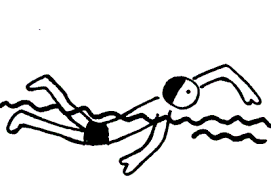 You will look at and interpret a scene.Modèle:	Il nage.Réponse:	__________Part 3 – 5 points français to anglaisModèle:	sortirRéponse:	____________________Part 4 – 5 points anglais to françaisModèle:	to see a movieRéponse:	____________________Part 5 – 6 points CREATE three sentencesCreate complete sentences from questions like:Tu aimes mieux nager ou jouer au base-ball? (express a preference)Tu joues très bien aux cartes ? (express how well you do something)Tu aimes aller à la piscine régulièrement ? (express how often you do something)